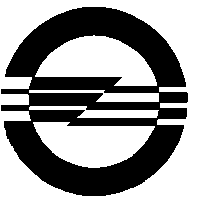        НАЦИОНАЛНА ЕЛЕКТРИЧЕСКА КОМПАНИЯ ЕАД            ПРЕДПРИЯТИЕ „ВОДНОЕЛЕКТРИЧЕСКИ ЦЕНТРАЛИ“4003 гр. Пловдив, ул. „В. Левски“ № 244, тел.: 032 904 380, факс: 032 954 046, e-mail: upravlenie@vec.nek.bgТЕХНИЧЕСКА СПЕЦИФИКАЦИЯза доставкаОТНОСНО:  Доставка на дърва за горене и дървен материал в обособени позиции за нуждите на НЕК ЕАДОбособена позиция 8: Доставка на дърва за горене за ВЕЦ "Видима"ВЪВЕДЕНИЕЗа обезпечаване на зимната подготовка в обектите на НЕК ЕАД, Предприятие „Водноелектрически централи“ е необходимо да се извърши доставка на дърва за огрев.ОБХВАТ НА ОБЩЕСТВЕНАТА ПОРЪЧКАДоставка на 20м3 широколистни дърва за огрев за нуждите на НЕК ЕАД, Предприятие „Водноелектрически централи“, както следва:Водохващане „Лява Видима – 10м3;ВЕЦ „Видима – 10м3;СЪЩЕСТВУВАЩО ПОЛОЖЕНИЕЗа обезпечаване на нормални условия на труд на работниците и служителите в предприятието е необходимо осигуряването на гореспоменатите дърва за огрев. ТЕХНИЧЕСКИ ИЗИСКВАНИЯ КЪМ ДОСТАВКАТАТехнически изисквания към доставените стоки, включително и качествотоТехнически изисквания към стокитеКоличеството и характеристиките, на които трябва да отговарят материалите са посочени в приложената количествена сметка.Дървата за огрев трябва да отговарят на следните изисквания: Да са с дължина от 0,7 до  1 метър;Да са с дебелина над 15 см;  Да бъдат гладко окастрени от клони;Да са от следните широколистни дървесни видове - габър, бук, цер, дъб или други подобни.Технически изисквания към маркировкатаДървата за огрев да са маркирани с контролна горска марка /КГМ.Технически изисквания към окомплектовка и опаковкаДокументацията необходима при доставка е превозен билет, изготвен по образец, съгласно изискванията на чл. 211 от Закона за горите.Технически изисквания към транспортиранетоИзпълнителят е отговорен за натоварването, транспортирането, доставката и разтоварването на дървата за огрев до мястото на доставка.Технически изисквания към обучение, монтаж и въвеждане в експлоатацияНеприложимо за предмета на поръчката.Изисквания към доставените стоки за опазване на околната среда и климатаПри извършване на дейностите по изпълнението на поръчката, Изпълнителят следва да спазва разпоредбите на нормативните актове, действащи в Република България, относно опазването на околната среда и произтичащите от тях задължения за него. Изисквания към доставените стоки за осигуряване на здравословни и безопасни условия на трудПри изпълнение на товаро–разтоварните работи, да се изпълняват изискванията на:Закона за здравословни и безопасни условия на труд;Наредба №РД-07-2 от 16.12.2009 г. за условията и реда за провеждането на периодично обучение и инструктаж на работниците и служителите по правилата за осигуряване на здравословни и безопасни условия на труд;Наредба №12 от 30 декември 2005 год. за осигуряване на здравословни и безопасни условия на труд при извършване на товаро-разтоварни работи.Гаранционен срок на доставените стоки и други гаранционни условияНеприложимо за предмета на поръчката.УСЛОВИЯ ЗА ИЗПЪЛНЕНИЕ НА ПОРЪЧКАТАСрок, място и условия за доставкаСрокът за доставка е не повече от 60 (шестдесет) календарни дни от датата получаване на възлагателно писмо от Възложителя.Материалите се доставят за сметка на Изпълнителя до ВЕЦ „Видима“: Водохващане „Лява Видима – 10м3;ВЕЦ „Видима – 10м3;Контрол на доставката при получаването ѝПриемането на материалите ще се извършва след външен оглед, предоставен превозен билет за доставката от Изпълнителя и с подписване на приемателно – предавателен протокол без забележки.Други изискванияНеприложимо за предмета на поръчкатаПРИЛОЖЕНИЕКОЛИЧЕСТВЕНА СМЕТКА Обособена позиция 8: Доставка на дърва за горене за ВЕЦ „Видима”№НаименованиеХарактеристики/СтандартКоли-
чествоМярка1Дърва за горене - метровкаШироколистна дървесина  - обла;1 м3 са надлъжно подредени стволове с размери ≥ 1 х 1 х 1 м20м3